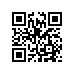 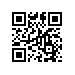 Об отчислении из НИУ ВШЭ студента образовательной программы «Прикладная физика  МИЭМ НИУ ВШЭ в связи с получением образованияПРИКАЗЫВАЮ:Отчислить из НИУ ВШЭ Коркинеца Владислава Олеговича,  студента  образовательной программы магистратуры «Прикладная физика», направления подготовки 11.04.04. Электроника и наноэлектроника, МИЭМ НИУ ВШЭ,  очной формы обучения, обучающегося  на месте, финансируемом за счет субсидий из федерального бюджета на выполнение государственного задания, в связи с получением образования с 01.08.2017 года.Основание: решение государственной экзаменационной комиссии (протокол от 07.06.2017 года №04), заявления студентов о предоставлении каникул.Первый проректор									В.В.РадаевРегистрационный номер: 6.18.1-05/2507-25Дата регистрации: 25.07.2017